                                          Наркотик – твой врагНаркомания – одна из главных угроз цивилизации. Доход от производства и сбыта наркотиков в мире сопоставим с государственным бюджетом многих стран. По данным статистики около 300 миллионов человек в мире, употребляют  наркотические препараты, из них  около 35 миллионов человек страдают от расстройств, связанных с употреблением наркотиков и нуждаются в лечении, но только 1 человек из 7 получает лечение. В Республике Беларусь в настоящее время на диспансерном наблюдении и профилактическом учёте в связи с потреблением наркотических веществ состоит более 12 тысяч человек. Реальное количество наркозависимых в стране в 7-8 раз больше официального. По мнению экспертов ВОЗ, если наркотизация населения превышает 7%, то государство перестаёт существовать. Возрастной диапазон  наркопотребителей, состоящих на наркотическом  учёте, колеблется в широких пределах.  Однако, в целом по Беларуси почти 80%  зарегистрированного контингента составили молодые и трудоспособные люди в возрасте 21-40 лет. Мировое медицинское сообщество определяет наркоманию не просто как одно из хронических заболеваний, а прежде всего как заболевание с тяжелой зависимостью, которая оказывает мощнейшее разрушающее влияние на физическое и психическое здоровье человека.Последствия употребления наркотиков разделяют  на три группы: медицинские, психические и социальные.К медицинским последствиям  относятся:отравление организма с поражением внутренних органов (печени, почек, желудка, кишечника и др.); воспаление вен и заражение крови как следствие использования нестерильных шприцев и игл; тяжелые вирусные инфекции: ВИЧ-инфекция, вирусные гепатиты В и С, сифилис; абстинентный синдром или «ломка», который сопровождается судорогами, нарушениями со стороны желудка, кишечника, сердечнососудистой системы в виде различного рода болевых ощущений, перебоев в работе сердца.При превышении дозы, употреблении наркотиков неизвестного качества и дозировки, смешивании различных наркотических средств, психотропных веществ между собой существует почти 100%  риск передозировки, при которой происходит потеря сознания, остановка дыхания и сердечной деятельности . Следствием передозировки часто является летальный исход.К психическим последствиям относятся:депрессия – состояние угнетенности или тоскливого настроения в период воздержания от приема наркотиков; развитие психической зависимости – болезненное стремление (влечение) непрерывно или периодически принимать наркотик с тем, чтобы вновь и вновь испытать определённые ощущения либо снимать явления психологического дискомфорта; страхи – страх быть разоблаченным, арестованным, страх за свое здоровье, из-за своих долгов и т.д.;высокий суицидальный риск – страхи, депрессии, «ломки» и все негативные последствия наркомании, изматывают психику человека, доводя его до отчаяния, а кажущаяся безвыходность положения может выступить мотивом совершения самоубийства.К социальным последствиям относятся:домашние скандалы, потеря друзей – человек, употребляющий наркотики, вынужден постоянно скрывать свое пристрастие от родственников, родителей и других близких людей, все более и более отдаляясь от них; совершение противоправных действий – кражи, побои, убийства и т.д.;утрата социально-полезных связей – потеря работы, отчисление с учебы и др.Для лиц, употребляющих наркотики, характерная высокая смертность в трудоспособном возрасте, что влечёт за собой экономические потери для государства. Длительность жизни наркозависимого человека ориентировочно составляет 10-15 лет. 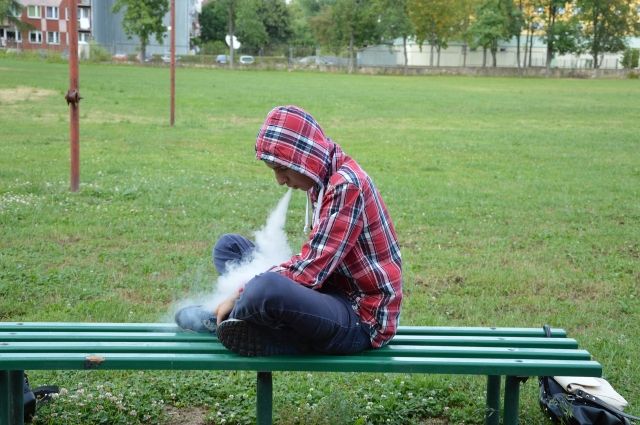 Целью профилактики  является  снижение толерантности общества к употреблению психоактивных веществ, повышение общей культуры  личности,  распространение  установок на здоровый образ жизни. Необходимо запомнить, что опасность представляет даже однократное употребление наркотических средств, в том числе спайсов, солей, новых синтетических наркотиков.